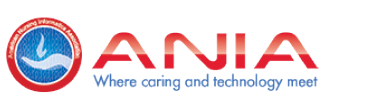 Agenda SC ANIA ChapterChapter Name:SCeNICDate:December 13, 2019Time:1300Location:Paisono’s, Duncan, SCPresiding:Karen DriggersAttendance:Karen Driggers, Christine Page, Kelly Boyd, Claudia JenkinsSubjectBackgroundAction/ReferralPresident ReportReceived letter from IRS dated November 21, 2019 that we have been designated as a 501(c) (6) exempt from federal income tax. The letter also states that we have been approved for reinstatement effective 8/7/2019.  No further action needed.President Elect ReportChapter WebsitePosted photo from SC HiMSSUploaded President’s bioPosting board and chapter minutesSecretary ReportMembership UpdateLast update from national- September : 47 membersKelly emailed Heidi for Oct and Nov listsWebsite has 52 members as of 12/13Chapter Annual report begunANIA Annual Report Due 01/31/20- Claudia to complete and submitKelly to send preliminary report to group to completeKaren to send Kelly info from November meeting to submit minutes Treasurer Report$94.85 balance in bankConfirmed previous president is not on accountDiscussed reporting financials during chapter meetingsIRS filing form 990 required for period ending 12/31/19.ANIA Annual Report Due 01/31/20Chapter Fiscal Report and bank statement submission due with annual reportOutstanding BusinessSCHIMSS Fall Conference November 1stSCeNIC Membership Meeting to followNew Business2020 Chapter Goals Discussed 2020 goals- see Chapter Annual ReportPossibly partner with AHEC for NI cert review courseDiscussed goal for offering NI Cert review courseExpand on membership vs engage membership; professional developmentDiscussed possible educational offerings during a chapter meetingInvite guest speakers- example given of Clemson rep present data analyticsPast survey revealed majority of members prefer webinar during lunch Engage vendors to sponsor chapter eventsCreate a sponsor structureLate spring chapter meeting eventReviewed opportunity to apply for distinguished chapter designationClaudia to reach out to AHEC about partnering for NI Cert Review CourseChristine to reach out to Elizabeth Elkind about ANIA review course (updated info) and will ask if national has partnered with organizations like AHEC Karen to reach out to other chapter president’s to see how they hold chapter eventsEach board member to approach a vendor for a $500 sponsorship for print event (set up a table, provide speaker)Next Meeting:Jan 10, 2020 Paisano’s Respectfully submitted:Kelly BoydKelly Boyd